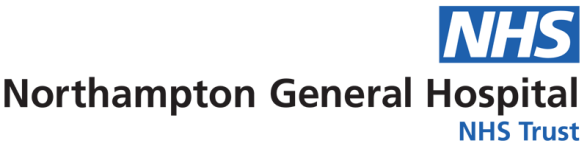 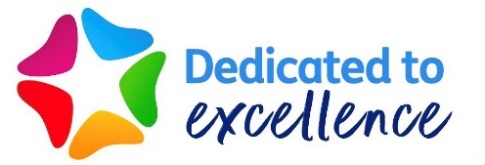 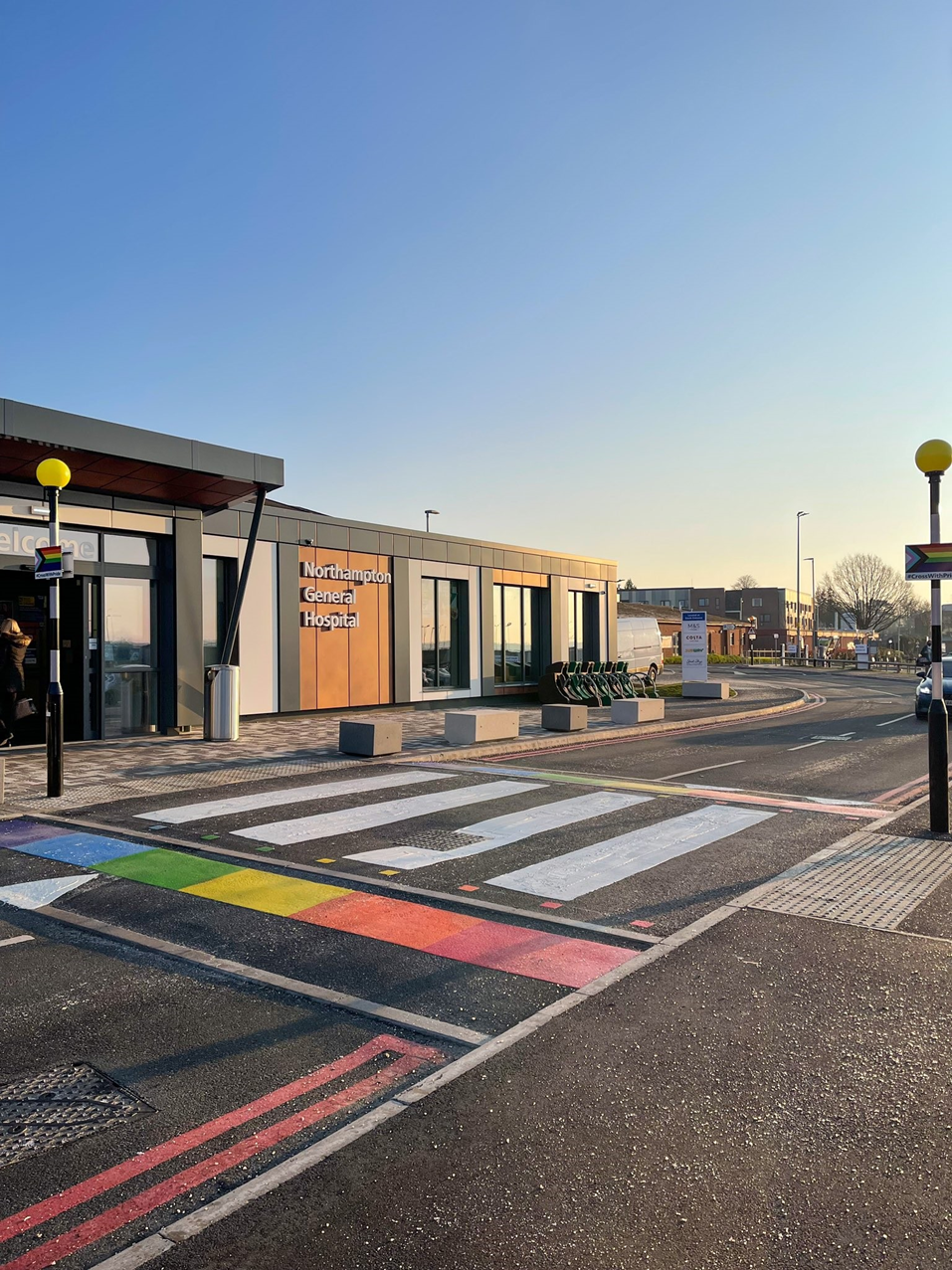 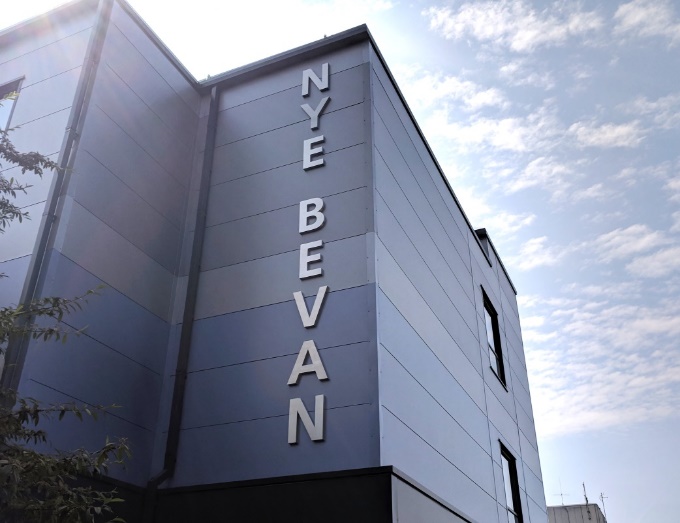 Contents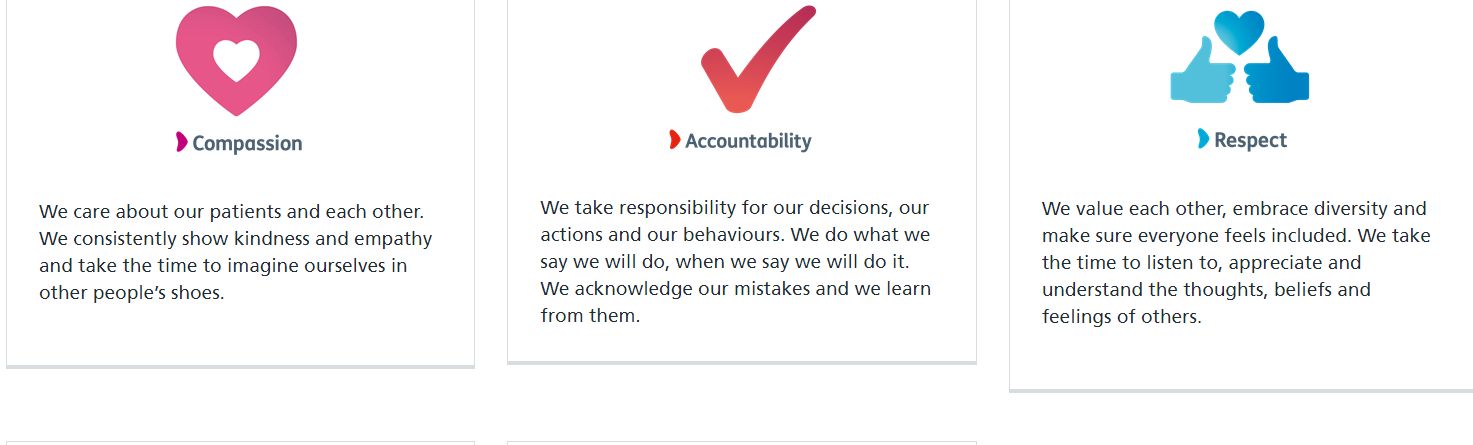 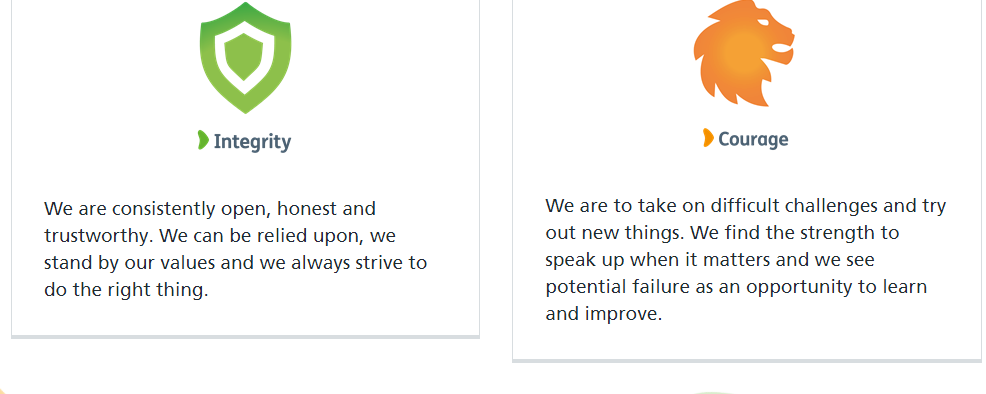 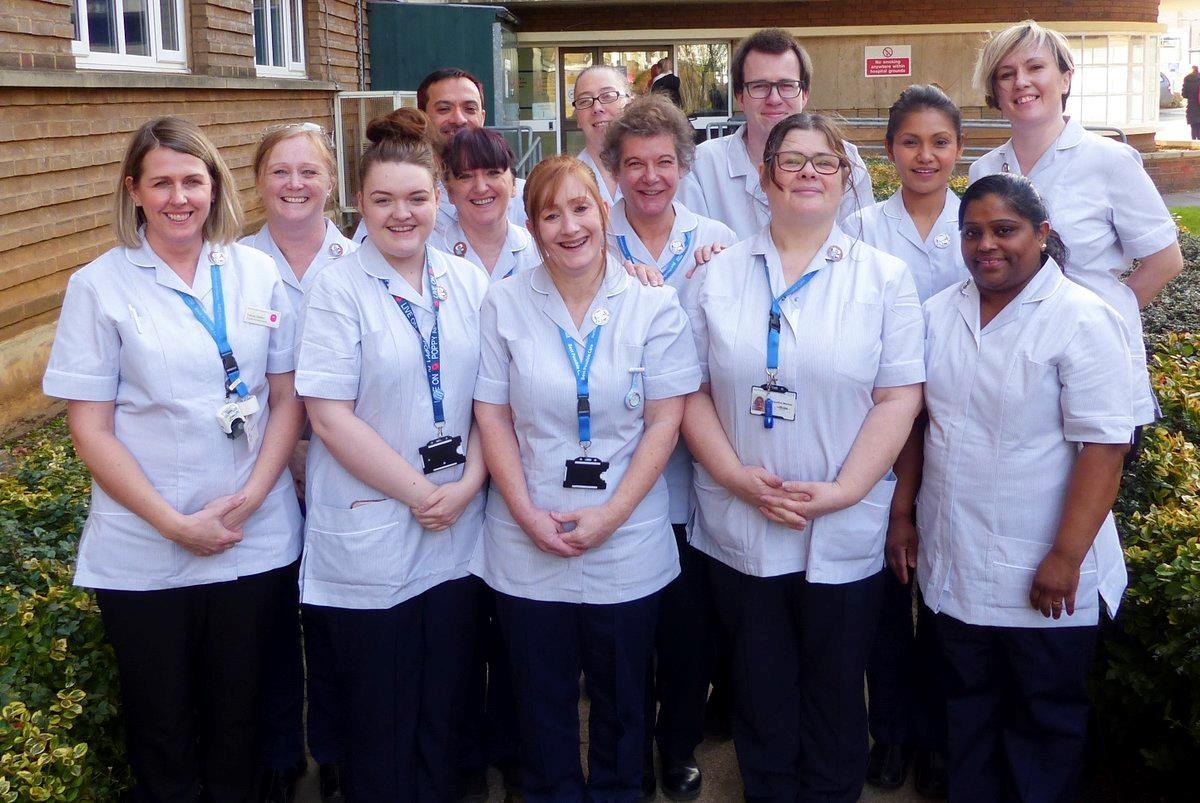 Executive Summary	4Introduction – Our Strategic Aims 	52021/2022 Summary	6Our Population	7Our Colleagues	9Our Activities	13Our Workforce Data	19Executive SummaryThe Equality, Diversity and Inclusion Workforce Annual Report for 2021/2022 reviews the work Northampton General Hospital (NGH) has undertaken to promote equality, celebrate diversity create an inclusive workforce during April 2021 to March 2022.  On 1 July 2021 Northampton General Hospital and Kettering General Hospital formed the University Hospitals of Northamptonshire NHS Group which will enable us to work more closely together to provide our colleagues with a great place to work will, which in turn, enable us to meet our Mission, Vision and Values during 2021/2022 and the years ahead.In July 2021 we approved our 2021-24 Group Equality, Diversity & Inclusion Strategy, providing a real focus on the work that the Trust needs to undertake as part of its commitment to become a truly inclusive employer for our people and our patients. We are determined and committed to improve the experiences of teams by driving the necessary changes for people to truly be united in making NGH the best it can be – a place where people feel valued, respected and empowered. We want to work to make sure we keep the amazing staff we have and support them to implement change and feel valued at work, where they can bring their whole selves to work and be celebrated for everything they are. We are also committed to encouraging our teams to think differently and explore ideas with them on how we can make NGH the best place to work and receive care. We have established a number of staff networks to ensure that we celebrate and embrace the diversity of teams. Our REACH (Race, Ethnicity & Cultural Heritage), DAWN (Disability & Wellbeing Network), PRIDE (LGBTQ+) and VOICE (NGH Women in Medicine) networks all support colleagues to have their voices heard and provide a space for us to all learn and improve how we do things here.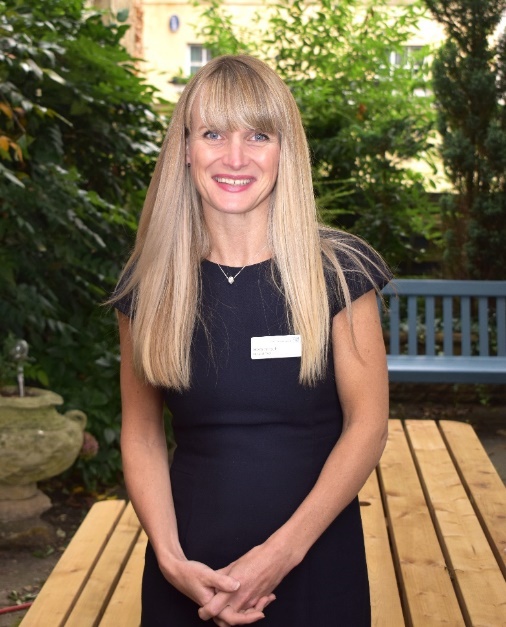 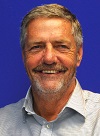 	Heidi Smoult		Alan Burns	Hospital CEO 		ChairmanIntroduction – Our Strategic AimsEquality, Diversity, and Inclusion (EDI) are key to achieving the Group vision of being dedicated to outstanding patient care and colleague experience by becoming a University Hospital Group and a leader in clinical excellence, inclusivity, and collaborative healthcare. The Group ambition is to be regarded as the best place for patient safety, quality and experience and the best place to work. The Group is committed to the elimination of discrimination, to reducing health inequalities, promoting equality of opportunity and dignity and respect for all our patients, their families, carers, and our colleagues.We will model accountability and reflect changes to our practice to ensure we reach all our colleagues and model accessibility and inclusion in all we do through havingfocussed and measurable action plan. We believe that the Equality, Diversity, and Inclusion agenda is critical to building a future proof workforce that is truly reflective of the diverse communities we serve. We also believe that in building a diverse workforce, we will increase the talent pool from which we recruit and build services that are responsive to the needs of the local community. We have five goals for the future: Creating a representative and supportive workforceSupporting accurate data collection and usage to measure and reduce inequalitiesDeveloping compassionate leadership and accountabilityCulture change through mainstreaming diversity and inclusionImproving Patient access and experience in and of our servicesFurther information regarding Equality, Diversity and Inclusion can be found on our website at https://www.northamptongeneral.nhs.uk/About/Equality-and-diversity-information/Equality-Diversity-Inclusion.aspx A summary of some of our achievements during 2021/2022 can be found on the next page.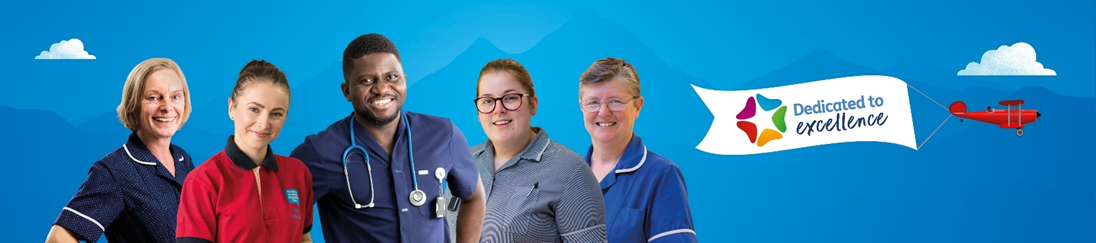 2021/2022 SummaryOur PopulationNorthampton General Hospital NHS Trust provides general acute services for a population of 380,000 and hyper-acute stroke, vascular and renal services to people living throughout whole of Northamptonshire, a population of 750,000.  The Trust is also an accredited cancer centre and provides cancer services to a wider population of 880,000 who live in Northamptonshire and parts of Buckinghamshire.The principal activity of the Trust is the provision of free healthcare to eligible patients.  We are a hospital that provides the full range of outpatients, diagnostics, inpatient and day case elective and emergency care and also a growing range of specialist treatments that distinguishes our services from many district general hospitals.  We also provide a very small amount of healthcare to private patients.Northampton Population (2011 Census)Our ColleaguesThe Trust employs 5156.82 whole time equivalent (wte) colleagues, a headcount of 5814, (as at 31 March 2022).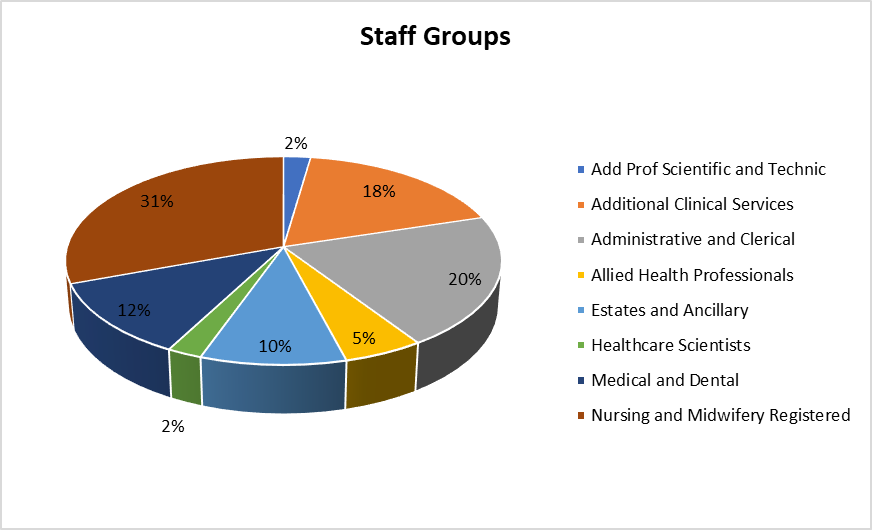 The breakdown of our colleagues, by the protected characteristics that data is recorded for, is detailed on the graphs below.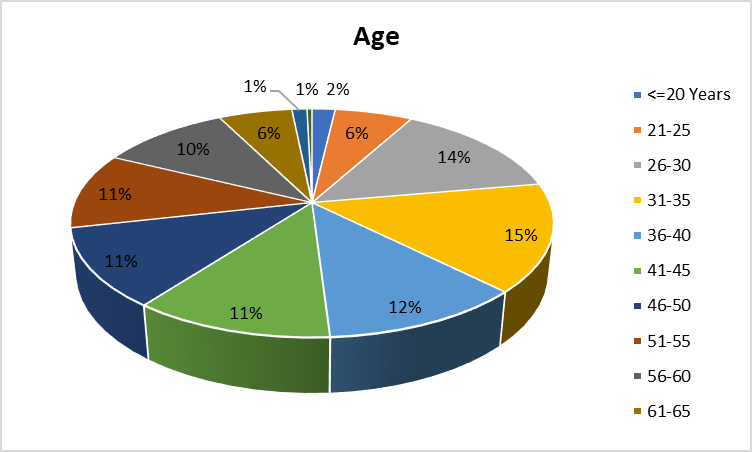 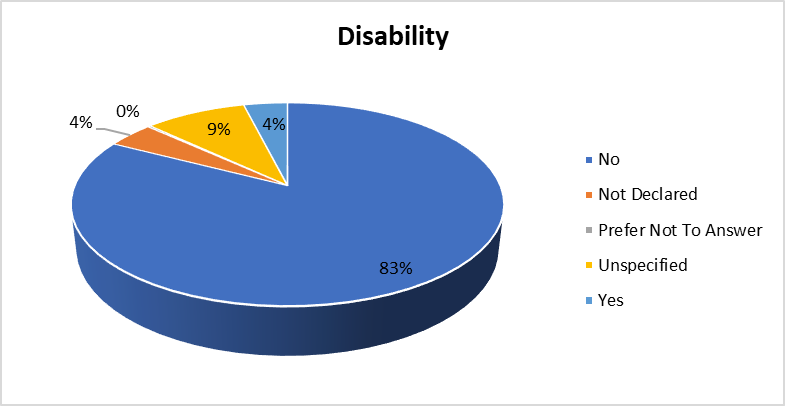 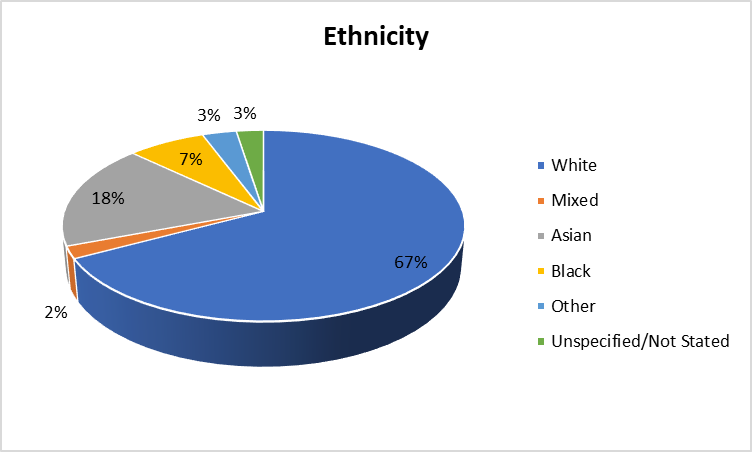 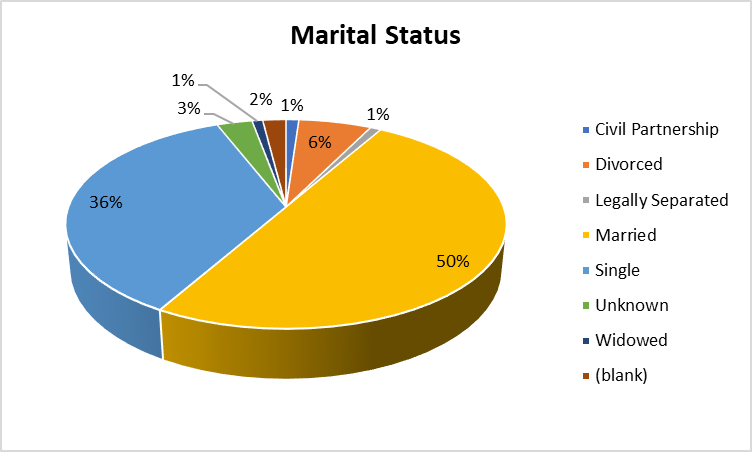 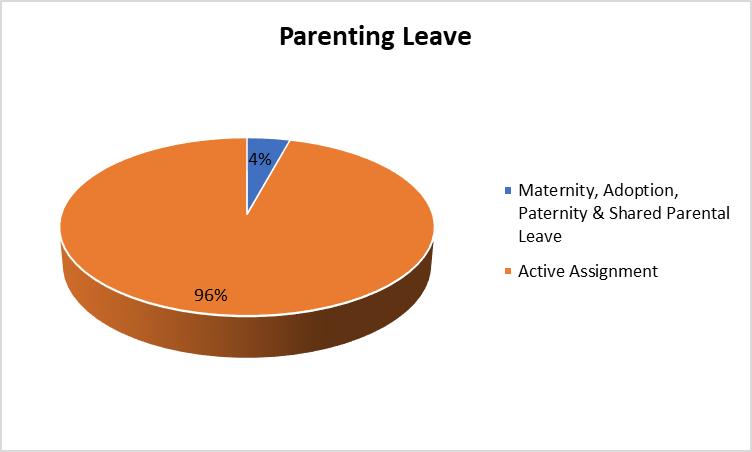 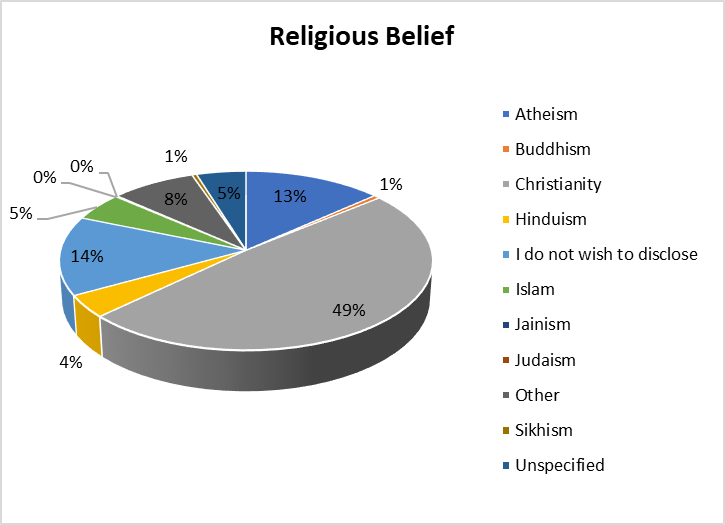 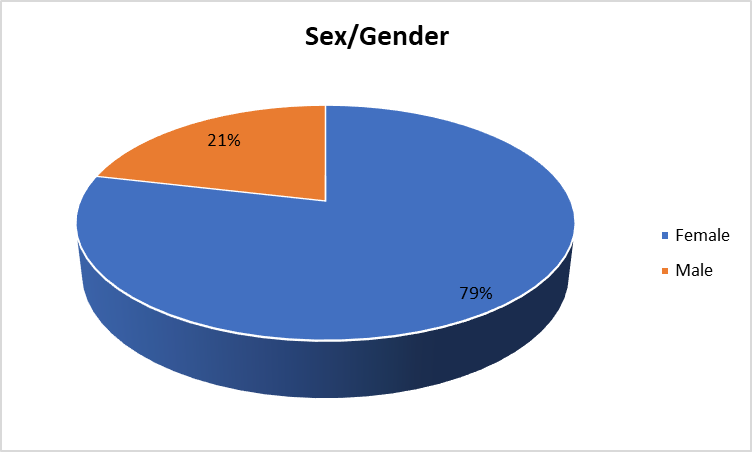 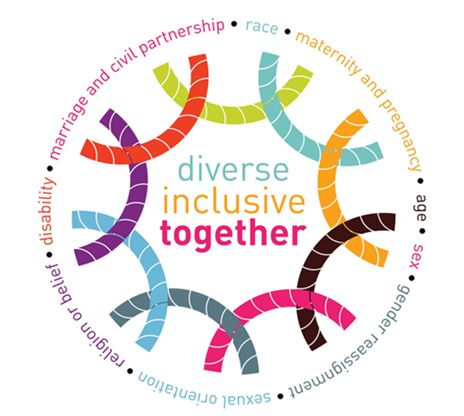 Our Activities 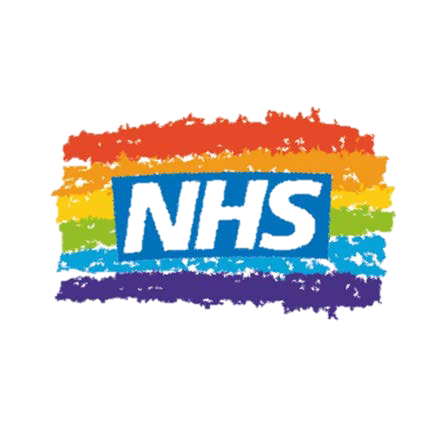 Equality, Diversity and Inclusion Workforce Steering GroupInclusion NetworksThe Workforce Race Equality Standard (WRES)The Workforce Disability Standard (WDES)Gender Pay Gap ReportingNational Staff Survey resultsQuarterly People Pulse results Freedom to Speak Up Promotion of equality, diversity and inclusion to increase awareness and cultural competence across all colleagues groups Our key achievements included:The expansion of our REACH (Race, Equality & Cultural Heritage) Network and the introduction of DAWN (Disability & Wellbeing), Pride (LGBTQ+) Network and VOICE (NGH Women in Medicine) Network Celebration and promotion of key dates and events, including a permanent rainbow crossing art installation - #CrossWithPrideTrained Champions in inclusive recruitment on all senior recruitment panelsThe introduction of a reverse mentoring programme with Trust Board members, starting with REACH Network, to be rolled out across all protected groups Continuing the BAME Clinical Fellow role to support our work with International Medical GraduatesRecruitment of a Director of Nursing Fellow, specialising in Inclusive Leadership driving forward cultural projects for Internationally Educated Nurses 140 colleagues trained in Unconscious Bias Introduction of monthly Inclusion Newsletter showcasing all EDI training, celebration and learning opportunities Two REACH midwives won the RCM's Race Matters Award for their work in additional support to REACH women during the pandemic and successfully changed pregnancy outcomesCreation of Library of Diversity & Inclusion highlighting tools and resources encompassing all 9 protected characteristics The development of a joint approach with Kettering General Hospital in preparation for a Group EDI StrategySamukeliso Sibanda, Chair of REACH (left) and Fatima Ghaouch (right), winning the Royal College of Midwives Race Matters Award in 2021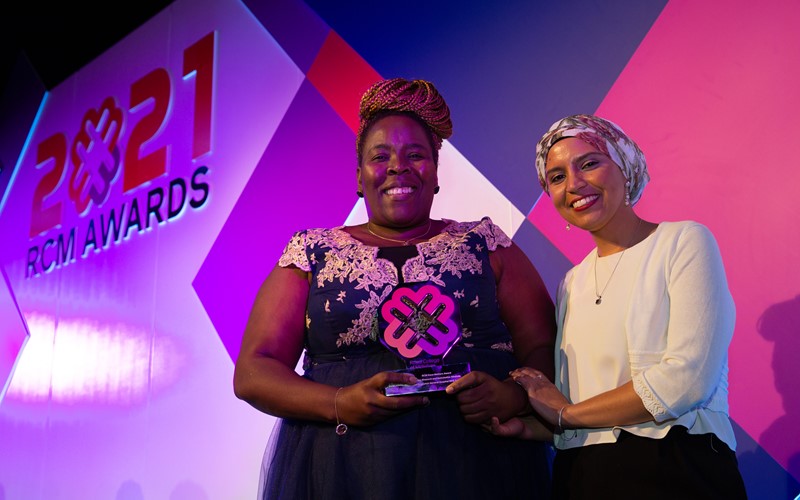 Workforce Race Equality Standard (WRES) We undertook the data analysis exercise for the National Workforce Race Equality Standard (WRES) in 2021 and compared these results to those of 2020 to establish if there had been improvements or deteriorations in the experiences or the treatment of BME colleagues when compared to our White colleagues.We showed improvement in:The number of BME colleagues we employeeThe total number of BME colleagues at a very senior manager levelThe likelihood of BME applicants being shortlisted when compared to White applicantsBME colleagues experiencing bullying, harassment or abuse from patients, relatives or the public.BME colleagues experiencing bullying, harassment or abuse from other colleagues in the last 12 monthsBME colleagues believing career progression/promotion is fair when compared to White colleaguesThe percentage difference between our Board voting membership and our overall BME workforce, however despite this improvement our Trust Board does not reflect the overall ethnicity of our workforce.Deteriorations were seen in: The likelihood of BME colleagues entering the formal disciplinary process, when compared to White colleaguesThe likelihood of BME colleagues accessing non-mandatory training/Continuous Professional Development when compared to White ColleaguesBME colleagues experiencing discrimination form managers / team leaders / colleagues.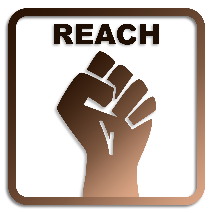 The National WRES Report was released in March 2021 and when comparing our results to the national results we better than the national findings in 2 areas and worse for the remaining 9 indicators.Our WRES report can be accessed via our website.Workforce Disability Equality Standard (WDES)We undertook the data analysis exercise for the National Workforce Disability Equality Standard (WDES) in 2021 and compared these results to those of 2020 to establish if there had been improvements or deteriorations in the experiences or the treatment of disabled colleagues when compared to our non-disabled colleagues.We showed improvement in:The number of disabled colleagues we employDisabled colleagues experiencing bullying, harassment or abuse from patients, relatives or the publicDisabled colleagues experiencing bullying, harassment or abuse from managers in the last 12 monthsDisabled colleagues or their colleagues reporting bullying, harassment or abuseDisabled colleagues saying that their employer has made adequate adjustments to enable them to carry out their workColleagues Engagement score for disabled colleagues compared to non-disabled colleagues and the overall engagement score for the organisation.Deteriorations were seen in:The likelihood of disabled applicants being shortlisted when compared to non-disabled applicantsThe likelihood of disabled colleagues entering the formal capability process, when compared to non-disabled colleaguesDisabled colleagues experiencing bullying, harassment or abuse from other colleagues in the last 12 monthsDisabled colleagues believing career progression/promotion is fair when compared to non-disabled colleaguesDisabled colleagues saying that they have felt pressure from their manager to come to work, despite not feeling well enough to perform their dutiesDisabled colleagues compared to non-disabled colleagues saying that they are satisfied with the extent to which their organisation values their work.One area was unchanged from 2020, namely:The total number of disabled colleagues at a very senior manager level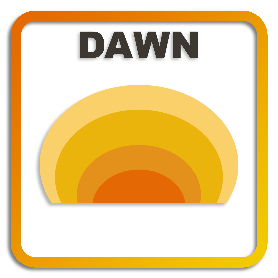 Our WDES report can be accessed via our website. 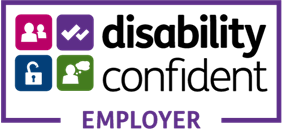 Gender Pay Gap ReportingAs per the Gender Pay Gap Information Regulations 2017, we compiled and analysed our data and submitted it to the Government in March 2022, as part of the requirements under the Regulations. Although we are not legally required to produce a written report, it was agreed this should be done to give context to the data and this will be published on our website.There has been a deterioration in the gap since 2020. Resulting in female employees earning 88p for every £1 that a male employee earns.Mean Hourly Rates, the difference and percentage pay gap, from 2020 to 2021Median Hourly Rates, the difference & percentage pay gap, from 2020 to 2021We acknowledge there is a difference in the average pay of our male and female colleagues that needs to be addressed, which includes a greater female representation in our senior clinical roles.Our Gender Pay Gap report can be accessed via our website. Staff Survey 2021 Equality & Diversity ResultsThe demographics of our workforce who responded to the staff survey were broadly similar to our overall workforce with the exception of disabled colleagues where 25.83% of the respondents indicated they had a disability compared to the 4% of the workforce recorded on our systems.For 2021 the reporting structure of the survey has changed and the results are now ‘themed’ in line with the national People Promise.  Equality, Diversity and Inclusion sits within the ‘We are Compassionate and Inclusive; theme for which we scored 6.9 out of 10.  We are below the national average of 7.2Underpinning this theme there are 4 questions from the Staff Survey that contribute to the overall ‘theme’ result, in relation to Diversity and Equality:Question 15 – Does your organisation act fairly with regard to career progression/promotion, regardless of ethnic background, gender, religion, sexual orientation, disability or age? There has been a deterioration of 2.3% since 2020 and we are worse than the national average by 4%. The national average has deteriorated by 0.5% since the 2020 survey.Question 16a – In the last 12 months have you personally experienced discrimination at work from patients/service users, their relatives or other members of the public? There has been a deterioration 0.6% since 2020 and we are worse than the national average by 1.7%. The national average has deteriorated by 0.6% since the 2020 survey.Question 16b –In the last 12 months have you personally experienced discrimination at work from managers/team leaders or other colleagues? There has been a deterioration of 2.1% since 2020 and we are worse than the national average by 4.1%. The national average has deteriorated by 0.8% since the 2020 survey.Question 18 – I think my organization respects individual differences (e.g. cultures, working styles, backgrounds, ideas etc.)  As a new question for 2021 there is no historical comparative data.  We scored 63.4%, which was 5.4% below the national average.  The survey has highlighted some areas of concern and we will be working with our colleagues, trades unions and Inclusion Networks to understand the specific issues behind the results so that we can work together to create an inclusive environment where all colleagues are respected and valued.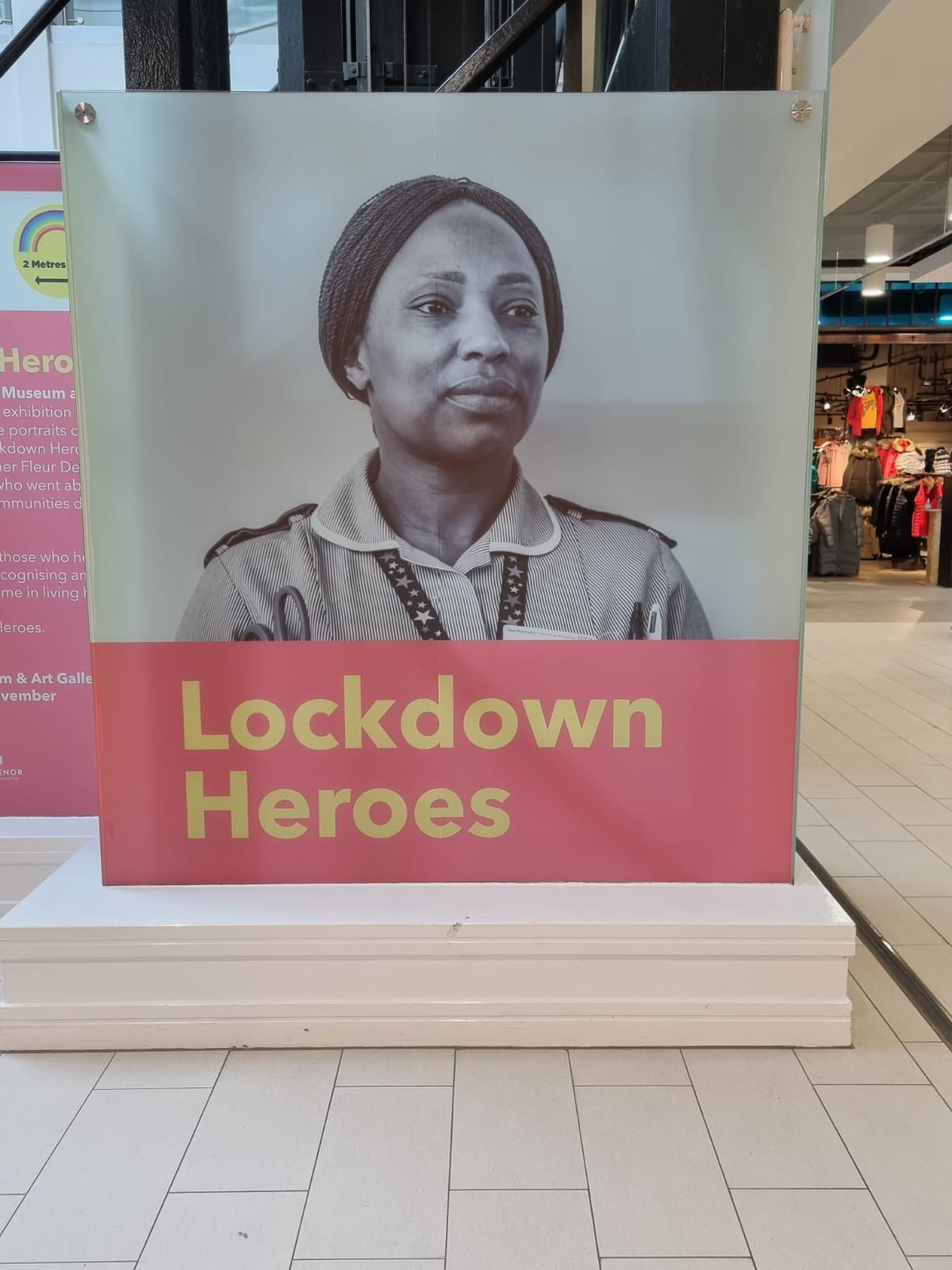 Peris Nderitu, ED Junior Sister and member of REACH Network 	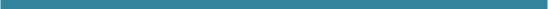 Our Workforce DataAs at 31 March 2022 the Trust employed 5814 colleagues, which was a whole time equivalent of 5156.82 people.By Colleagues Group breakdown is as follows:The overall age profile for the Trust is shown in the table below:The highest percentage of colleagues employed by the Trust are in the age ranges of 26-30 and 31-35.  The lowest percentage of colleagues employed are in the age ranges of 71 and over and 66-70.Age by Pay BandAge by New StartersBetween 1 April 2021 and 31 March 2022 there were 1422 new starters at the Trust.Age by LeaversBetween 1 April 2021 and 31 March 2022 there were 981 leavers from the Trust.The overall disability profile for the Trust is shown in the table below:The highest percentage of colleagues employed by the Trust have declared they do not have a disability.  The lowest percentage of colleagues employed have indicated they would prefer not to answer.  Disability by Pay BandDisability by New StartersBetween 1 April 2021 and 31 March 2022 there were 1422 new starters at the Trust.Disability by LeaversBetween 1 April 2021 and 31 March 2022 there were 981 leavers from the Trust.The overall ethnicity profile for the Trust is shown in the table below:The highest percentage of colleagues employed by the Trust are White and Asian.  The lowest percentage of colleagues employed are Mixed, Other or Have Not Stated/Specified.Ethnicity by Pay BandEthnicity by New StartersBetween 1 April 2021 and 31 March 2022 there were 1422 new starters at the Trust.Ethnicity by LeaversBetween 1 April 2021 and 31 March 2022 there were 981 leavers from the Trust.The overall marital status profile for the Trust is shown in the table below:The highest percentage of colleagues employed by the Trust are married or single.  The lowest percentage of colleagues employed are in a civil partnership, legally separated or widowed.Marital Status by Pay BandMarital Status by New StartersBetween 1 April 2021 and 31 March 2022 there were 1422 new starters at the Trust.Marital Status by LeaversBetween 1 April 2021 and 31 March 2022 there were 981 leavers from the Trust.  The overall maternity status profile for the Trust, including paternity leave, adoption and shared parental leave is shown in the table below:The highest percentage of colleagues on parenting leave commenced maternity leave.  The overall religious belief profile for the Trust is shown in the table below:The highest percentage of colleagues employed by the Trust are Christian and I Do Not Wish to Disclose.  The religious beliefs of the lowest percentage of colleagues employed are Jainism and Judaism.Religious Belief by Pay BandReligious Belief by New StartersBetween 1 April 2021 and 31 March 2022 there were 1422 new starters at the Trust.Religious Belief by LeaversBetween 1 April 2021 and 31 March 2022 there were 981 leavers from the Trust.The overall sex/gender profile for the Trust is shown in the table below:The highest percentage of colleagues employed by the Trust are female.Sex/Gender by Pay BandSex/Gender by New StartersBetween 1 April 2021 and 31 March 2022 there were 1422 new starters at the Trust.Sex/Gender by LeaversBetween 1 April 2021 and 31 March 2022 there were 981 leavers from the Trust.The overall sexual orientation profile for the Trust is shown in the table below:The highest percentage of colleagues employed by the Trust are Heterosexual or Straight or have Not Stated.  The sexual orientation of the lowest percentage of colleagues employed is Undecided or Other Sexual Orientation.Sexual Orientation by Pay BandSexual Orientation by New StartersBetween 1 April 2021 and 31 March 2022 there were 1422 new starters at the Trust.Sexual Orientation by LeaversBetween 1 April 2021 and 31 March 2022 there were 981 leavers from the Trust.  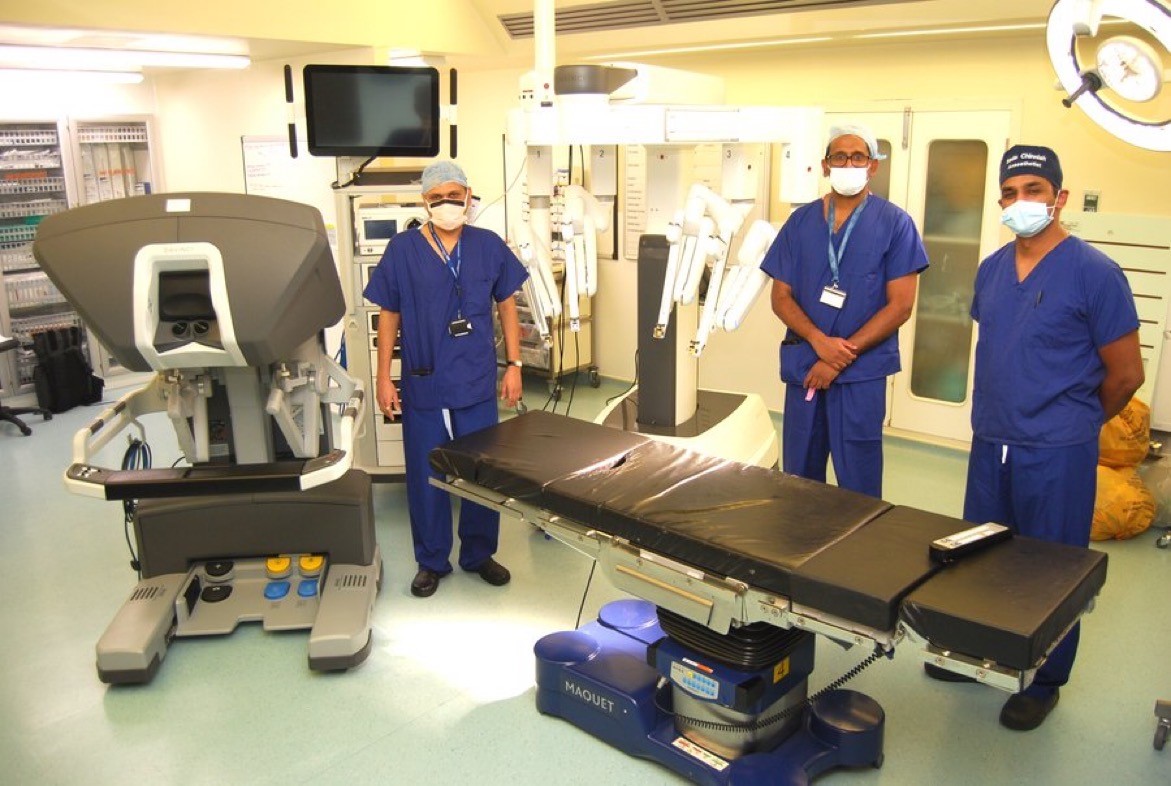 Age GroupEthnic GroupMarital StatusReligionSex0-1722.8%White	 84.5%Single37.2%Christian 56.6%Male 49.5%18-249.9%Mixed3.2%Married43.5%Buddhist 0.4%Female50.5%25-29 8.0%Asian6.5%Civil Partnership 0.2%Hindu1.6%30-44  22.2%Black5.1%Separated3.5%Jewish0.1%45-59 18.4%Other0.7%Divorced9.5%Muslim4.2%60-64 5.5%Widowed6.1%Sikh0.5%65-747.0%Other0.5%75-844.4%No religion 29.4%85+1.9%Not stated 6.7%Mean Hourly Rate 2020Mean Hourly Rate 2021Mean Hourly Rate 2020/21 VariationMale£22.79£24.95+£2.16Female£16.42£16.96+£0.54Difference£6.37£7.99£1.62Pay Gap27.9%32.0%-4.1%Median Hourly Rate 2020Median Hourly Rate 2021Median Hourly Rate 2020/21 VariationMale£16.23£17.24£1.01Female£14.37£15.10£0.73Difference£1.86£2.14£0.28Pay Gap11.5%12.5%-1.0%Colleagues Group (as at 31/3/22)Headcount%Nursing and Midwifery Registered178130.63Administrative and Clerical119220.50Additional Clinical Services104217.92Medical and Dental67711.64Estates and Ancillary5539.51Allied Health Professionals3045.23Healthcare Scientists1332.29Add Prof Scientific and Technic1322.27Total5814100%AgeAge Profile (as at 31/3/22)Headcount%0-201071.8421-253596.1726-3082714.2231-3588615.2436-4067011.5241-4565911.3346-5064711.1351-5562710.7856-6059910.3061-653405.8566-70701.2071 & over230.40Total5814100%BandAge GroupTotal%All Colleagues %Bands 4 and BelowUnder 201074.481.84Bands 4 and Below21-251978.263.39Bands 4 and Below26-3026010.904.47Bands 4 and Below31-3525810.814.44Bands 4 and Below36-4025910.854.45Bands 4 and Below41-452299.603.94Bands 4 and Below46-502319.683.97Bands 4 and Below51-5529312.285.04Bands 4 and Below56-6030012.575.16Bands 4 and BelowOver 6125210.564.33Bands 4 and BelowTotal2386100%Bands 5-7Under 200n/an/aBands 5-721-251275.152.18Bands 5-726-3041316.737.10Bands 5-731-3548319.578.31Bands 5-736-4030312.285.21Bands 5-741-4529912.125.14Bands 5-746-5028411.514.88Bands 5-751-552198.873.77Bands 5-756-602048.273.51Bands 5-7Over 611365.512.34Bands 5-7Total2509100%Band 8 and Above including VSMUnder 200n/an/aBand 8 and Above including VSM21-250n/an/aBand 8 and Above including VSM26-3093.170.15Band 8 and Above including VSM31-35196.690.33Band 8 and Above including VSM36-403713.030.64Band 8 and Above including VSM41-454415.490.76Band 8 and Above including VSM46-506121.481.05Band 8 and Above including VSM51-554917.250.84Band 8 and Above including VSM56-605017.610.86Band 8 and Above including VSMOver 61155.280.26Band 8 and Above including VSMTotal 284100%Medical & DentalUnder 200n/an/aMedical & Dental21-25355.180.60Medical & Dental26-3014521.452.49Medical & Dental31-3512618.642.17Medical & Dental36-407110.501.22Medical & Dental41-458712.871.50Medical & Dental46-507110.501.22Medical & Dental51-55669.761.14Medical & Dental56-60456.660.77Medical & DentalOver 61304.440.52Medical & DentalTotal636100%Age Profile of New Starters (as at 31/3/22)Headcount%0-201198.3721-2520414.3526-3027619.4130-3523816.7436-4015010.5541-451178.2346-50876.1251-55845.9156-60755.2761-65513.5966-70191.3471 & over20.14Total1422100%Age Profile of Leavers (as at 31/3/22)Headcount%0-20343.4721-2512412.6426-3018919.2730-3514014.2736-4010811.0141-45777.8546-50565.7151-55626.3256-60858.6661-65676.8366-70323.2671 & over70.71Total981100%DisabilityDisability Profile (as at 31/3/22)Headcount%No480482.63Not Declared2424.16Prefer Not to Answer140.24Unspecified5279.06Yes2273.90Total5814100%BandDisabilityTotal%All Colleagues %Bands 4 and BelowNo197382.6933.94Bands 4 and BelowNot Declared692.891.19Bands 4 and BelowPrefer Not to Answer30.130.05Bands 4 and BelowUnspecified2309.643.96Bands 4 and BelowYes1114.651.91Bands 4 and BelowTotal2386100%Bands 5-7No205183.1035.28Bands 5-7Not Declared1084.381.86Bands 5-7Prefer Not to Answer90.360.15Bands 5-7Unspecified2118.553.63Bands 5-7Yes893.611.53Bands 5-7Total2468100%Band 8 and Above including VSMNo23080.993.96Band 8 and Above including VSMNot Declared124.230.21Band 8 and Above including VSMPrefer Not to Answer0n/an/aBand 8 and Above including VSMUnspecified3211.270.55Band 8 and Above including VSMYes103.520.17Band 8 and Above including VSMTotal 284100%Medical & DentalNo55081.369.46Medical & DentalNot Declared537.840.91Medical & DentalPrefer Not to Answer20.300.03Medical & DentalUnspecified547.990.93Medical & DentalYes172.510.29Medical & DentalTotal676100%Disability Profile of New Starters (as at 31/3/22)Headcount%No116081.58Not Declared372.60Prefer Not to Answer10.07Unspecified17612.38Yes483.38Total1422100%Disability Profile of Leavers (as at 31/3/22)Headcount%No82283.79Not Declared646.52Prefer Not to Answer20.20Unspecified616.22Yes323.26Total981100%EthnicityEthnicity Profile (as at 31/3/22)Headcount%White390667.18Mixed1202.06Asian103717.84Black4217.24Other1843.16Not Stated / Specified1462.51Total5814100%BandEthnicityTotal%All Colleagues %Bands 4 and BelowWhite194081.3133.37Bands 4 and BelowMixed532.220.91Bands 4 and BelowAsian1827.633.13Bands 4 and BelowBlack1315.492.25Bands 4 and BelowOther281.170.48Bands 4 and BelowNot Stated / Specified522.180.89Bands 4 and BelowTotal2386100%Bands 5-7White149560.5825.71Bands 5-7Mixed411.660.71Bands 5-7Asian53421.649.18Bands 5-7Black2309.323.96Bands 5-7Other1054.251.81Bands 5-7Not Stated / Specified632.551.08Bands 5-7Total2468100%Band 8 and Above including VSMWhite24686.624.23Band 8 and Above including VSMMixed31.060.05Band 8 and Above including VSMAsian196.690.33Band 8 and Above including VSMBlack72.460.12Band 8 and Above including VSMOther51.760.09Band 8 and Above including VSMNot Stated / Specified41.410.07Band 8 and Above including VSMTotal 284100%Medical & DentalWhite22533.283.87Medical & DentalMixed233.400.40Medical & DentalAsian30244.675.19Medical & DentalBlack537.840.91Medical & DentalOther466.800.79Medical & DentalNot Stated / Specified273.990.46Medical & DentalTotal676100%Ethnicity Profile of New Starters (as at 31/3/22)Headcount%White75553.09Mixed422.95Asian31622.22Black1419.92Other674.71Unspecified755.27Not Stated 261.83Total1422100%Ethnicity Profile of Leavers (as at 31/3/22)Headcount%White61262.39Mixed171.73Asian16416.72Black10410.60Other393.98Unspecified80.82Not Stated 373.77Total981100%Marital StatusMarital Status Profile(as at 31/3/22)Headcount%Civil Partnership641.10Divorced3636.24Legally Separated540.93Married290750.00Single208135.79Unknown1763.03Widowed530.91Blank1162.00Total5814100%BandMarital StatusTotal%All Colleagues %Bands 4 and BelowCivil Partnership381.590.65Bands 4 and BelowDivorced1978.263.39Bands 4 and BelowLegally Separated361.510.62Bands 4 and BelowMarried103143.2117.73Bands 4 and BelowSingle97140.7016.70Bands 4 and BelowUnknown813.391.39Bands 4 and BelowWidowed321.340.55Bands 4 and BelowTotal2386100%Bands 5-7Civil Partnership190.770.33Bands 5-7Divorced1325.352.27Bands 5-7Legally Separated130.530.22Bands 5-7Married132253.5722.74Bands 5-7Single87135.2914.98Bands 5-7Unknown923.731.58Bands 5-7Widowed190.770.33Bands 5-7Total2468100%Band 8 and Above including VSMCivil Partnership41.410.07Band 8 and Above including VSMDivorced238.100.40Band 8 and Above including VSMLegally Separated41.410.07Band 8 and Above including VSMMarried18765.853.22Band 8 and Above including VSMSingle5419.010.93Band 8 and Above including VSMUnknown103.520.17Band 8 and Above including VSMWidowed20.700.03Band 8 and Above including VSMTotal 284100%Medical & DentalCivil Partnership30.440.05Medical & DentalDivorced111.630.19Medical & DentalLegally Separated10.150.02Medical & DentalMarried36754.296.31Medical & DentalSingle18527.373.18Medical & DentalUnknown10815.981.86Medical & DentalWidowed10.150.02Medical & DentalTotal676100%Marital Status Profile of New Starters (as at 31/3/22)Headcount%Civil Partnership181.27Divorced553.87Legally Separated110.77Married51836.43Single64445.29Unknown463.23Widowed80.56Blank1228.58Total1422100%Marital Status Profile of Leavers (as at 31/3/22)Headcount%Civil Partnership141.43Divorced474.79Legally Separated80.82Married39239.96Single45446.28Unknown383.87Widowed70.71Blank212.14Total981100%MaternityMaternity Leave Status Profile (commenced between 1/4/21 and 31/3/22)Headcount% of Trust ColleaguesMaternity Leave2013.46Paternity Leave390.67Shared Parental Leave60.10Adoption Leave00Total2464.23%Religious BeliefReligious Belief Profile (as at 31/3/22)Headcount%Atheism77913.40Buddhism350.60Christianity284248.88Hinduism2364.06I Do Not Wish to Disclose83114.29Islam2985.13Jainism40.07Judaism70.12Other4788.22Sikhism260.45Unspecified2784.78Total5814100%BandReligious BeliefTotal%All Colleagues %Bands 4 and BelowAtheism37515.726.45Bands 4 and BelowBuddhism100.420.17Bands 4 and BelowChristianity116148.6619.97Bands 4 and BelowHinduism341.420.58Bands 4 and BelowNot Disclosed36615.346.30Bands 4 and BelowIslam582.431.00Bands 4 and BelowJainism10.040.02Bands 4 and BelowJudaism10.040.02Bands 4 and BelowOther25810.814.44Bands 4 and BelowSikhism50.210.09Bands 4 and BelowUnspecified1174.902.01Bands 4 and BelowTotal2386100%Bands 5-7Atheism30312.285.21Bands 5-7Buddhism80.320.14Bands 5-7Christianity139156.3623.93Bands 5-7Hinduism823.321.41Bands 5-7Not Disclosed33713.655.80Bands 5-7Islam502.030.86Bands 5-7Jainism0n/an/aBands 5-7Judaism20.080.03Bands 5-7Other1827.373.13Bands 5-7Sikhism120.490.21Bands 5-7Unspecified1014.091.74Bands 5-7Total2468100%Band 8 and Above including VSMAtheism4917.250.84Band 8 and Above including VSMBuddhism10.350.02Band 8 and Above including VSMChristianity14350.352.46Band 8 and Above including VSMHinduism41.410.07Band 8 and Above including VSMNot Disclosed3411.970.58Band 8 and Above including VSMIslam93.170.15Band 8 and Above including VSMJainism20.700.03Band 8 and Above including VSMJudaism0n/an/aBand 8 and Above including VSMOther258.800.43Band 8 and Above including VSMSikhism20.700.03Band 8 and Above including VSMUnspecified155.280.26Band 8 and Above including VSMTotal 284100%Medical & DentalAtheism527.690.89Medical & DentalBuddhism162.370.28Medical & DentalChristianity14721.752.53Medical & DentalHinduism11617.162.00Medical & DentalNot Disclosed9413.911.62Medical & DentalIslam18126.783.11Medical & DentalJainism10.150.02Medical & DentalJudaism40.590.07Medical & DentalOther131.920.22Medical & DentalSikhism71.040.12Medical & DentalUnspecified456.660.77Medical & DentalTotal676100%Religious Belief Profile of New Starters (as at 31/3/22)Headcount%Atheism18312.87Buddhism140.98Christianity45532.00Hinduism825.77Not Disclosed36825.88Islam17312.17Judaism20.14Other855.98Sikhism140.98Unspecified463.23Total1422100%Religious Belief Profile of Leavers (as at 31/3/22)Headcount%Atheism12412.64Buddhism121.22Christianity40641.39Hinduism484.89Not Disclosed15315.60Islam10110.30Jainism10.10Judaism30.31Other858.66Sikhism70.71Unspecified414.18Total981100%Sex/GenderSex/Gender Profile (as at 31/3/22)Headcount%Female457278.64Male124221.36Total5814100%BandSex/GenderTotal%All Colleagues %Bands 4 and BelowFemale192480.6433.09Bands 4 and BelowMale46219.367.95Bands 4 and BelowTotal2386100%Bands 5-7Female214386.8336.86Bands 5-7Male32513.175.59Bands 5-7Total2468100%Band 8 and Above including VSMFemale21776.413.73Band 8 and Above including VSMMale6723.591.15Band 8 and Above including VSMTotal 284100%Medical & DentalFemale28842.604.95Medical & DentalMale38857.406.67Medical & DentalTotal676100%Sex/Gender Profile of New Starters (as at 31/3/22)Headcount%Female102171.80Male40128.20Total1422100%Sex/Gender Profile of Leavers (as at 31/3/22)Headcount%Female71372.68Male26827.32Total981100%Sexual OrientationSexual Orientation Profile (as at 31/3/22)Headcount%Bisexual560.96Gay or Lesbian821.41Heterosexual or Straight474081.53Not Stated62210.70Other Sexual Orientation100.17Undecided50.09Unspecified2995.14 Total5814100%BandSexual OrientationTotal%All Colleagues %Bands 4 and BelowBisexual301.260.52Bands 4 and BelowGay or Lesbian431.800.74Bands 4 and BelowHeterosexual or Straight194581.5233.45Bands 4 and BelowNot stated2369.894.06Bands 4 and BelowOther sexual orientation70.290.12Bands 4 and BelowUndecided20.080.03Bands 4 and BelowUnspecified1235.162.12Bands 4 and BelowTotal2386100%Bands 5-7Bisexual230.930.40Bands 5-7Gay or Lesbian321.300.55Bands 5-7Heterosexual or Straight201981.8134.73Bands 5-7Not stated27611.184.75Bands 5-7Other sexual orientation20.080.03Bands 5-7Undecided20.080.03Bands 5-7Unspecified1144.621.96Bands 5-7Total2468100%Band 8 and Above including VSMBisexual10.350.02Band 8 and Above including VSMGay or Lesbian41.410.07Band 8 and Above including VSMHeterosexual or Straight23683.104.06Band 8 and Above including VSMNot stated269.150.45Band 8 and Above including VSMOther sexual orientation0n/an/aBand 8 and Above including VSMUndecided0n/an/aBand 8 and Above including VSMUnspecified175.990.29Band 8 and Above including VSMTotal 284100%Medical & DentalBisexual20.300.03Medical & DentalGay or Lesbian30.440.05Medical & DentalHeterosexual or Straight54079.889.29Medical & DentalNot stated8412.431.44Medical & DentalOther sexual orientation10.150.02Medical & DentalUndecided10.150.02Medical & DentalUnspecified456.660.77Medical & DentalTotal676100%Sexual Orientation of New Starters (as at 31/3/22)Headcount%Bisexual151.05Gay or Lesbian211.48Heterosexual or Straight101571.38Not stated31822.36Other sexual orientation60.42Undecided10.07Unspecified463.23Total1422100%Sexual Orientation Profile of Leavers (as at 31/3/22)Headcount%Bisexual101.02Gay or Lesbian111.12Heterosexual or Straight80582.06Not stated11211.42Undecided10.10Unspecified424.28Total981100%